 Andrews’ Endowed Church of England Primary SchoolNewsletterDear Parents, Carers and FriendsThe Driveway and the Front LawnsPlease do not pull onto the grass in an attempt to facilitate two-way traffic on the driveway – it is not designed for this and the edges of the grass are becoming compacted and churned up.  If you are leaving the staff car park, please stop by the roundabout to check the driveway is clear before driving down.  Similarly, if entering the drive, please do not come up if there is a car exiting.  A reminder that the staff car park is not available to parents before school due to the volume of staff cars arriving – please ensure that you park on the street.  Parents’ EveningsA reminder that these will be held on Tuesday 6th February straight after school from 3.40 - 6.30 pm and on THURSDAY 8th February from 5.00 – 8.00 pm.  If you haven’t yet signed-up please pop into the office on Monday morning or call the school office between 10am and 2pm on Monday.  I will be in the hall with the Book Fair as usual, and you are very welcome to drop off your children (and toddlers) there whilst you are at your appointment.  Please note that no children may be outside the classrooms or on the playgrounds during Parents’ Evening as there is no-one to supervise them.  It is helpful if children are not in the corridors as there is only a limited amount of space for parents to sit and look at books.Church@4 What an amazing turn-out we had for our first service on Sunday afternoon.  We lost count when we reached 120 worshippers in the hall!  It was fabulous to see so many people of all ages coming together – people from school, from the parish, from the village and from further afield.  With cake, playdough, songs, prayers, readings, testimonies (and even a ‘Moana’ video clip), there was definitely something for everyone.  We look forward to the next service, on Sunday 25th February.  Year 5 & 6 Boys’ Football TournamentWell done to Angus, Ben, Jacob, Charlie, Finn, Myles, Joe, Will, Kyle and Joshua in Year 6 and Joshua, Tommy, Alfie and Kieran in Year 5 for competing in the Alton Cluster Boys’ Football Tournament on Thursday. Andrews’ Endowed were represented by two teams with both Team A and Team B managing a draw and a win in their respective group matches.  Both Teams went on to compete for a third place finish and the Plate Trophy.  Unfortunately Team B lost in the semi-final, but Team A managed to win their semi-final and the resulting final meaning they won the Plate Trophy!  Mr Radcliffe was extremely proud of all the boys and said that they played fantastic football and showed great team spirit. Thank you to Mr Pither and the parents who went along and supported the teams.  I am very grateful to Mr Radcliffe, and to his volunteer assistant Mr Pither for running the club.   Special Visitors at Celebration WorshipWe were delighted to welcome Treloars Pupils Anna (Y2), Ben (Y3), Chloe (Y4) and John (Y5) and their teachers to our Celebration Worship on Tuesday.  We enjoyed sharing our achievements together, and it was great to see all the children from both schools lined up together to receive their Headteacher’s Awards.  The children from Treloars have begun teaching us how to say ‘good morning’ ‘please’ and ‘thank you’ and how to sign their names.  We are really looking forward to our next opportunity to celebrate together.  Treloars’ AwardsHeadteacher’s AwardsThank you to this week’s business sponsor “Mint Condition” – please see advert at the end of the Newsletter.Staywell Schools InitiativeWe welcomed Denise and Sally from Cardiac Rehab to our Assembly this morning to launch the Staywell Schools Initiative, which we are taking part in alongside a group of Alton schools.  The programme will take place over the next two terms on Friday.  At the assembly the children learned about the charity and the importance of making healthy choices and leading an active lifestyle.  Over the next four half terms, the programme will explore the science of the heart, the impact of nutrition on our bodies and the importance of physical activity, with workshops taking place in school. Some of the workshops will be led by specially trained students from Amery Hill, supported by their staff.  We will be running some ‘Personal Best’ challenges with the children, in conjunction with Mr Leo Maliphant, our Alton Primary Schools PE specialist.  If we keep up our commitment all year, we will become a ‘Staywell School’.  Message from the PTFA February Challenge 2018Following on from the success of the challenge last year we are challenging our pupils to “Drink up and Fill up” to help raise funds for the PTFA.  Your child should have received a bottle and a green letter with all the details on Thursday.  Mrs Lloyd has kindly agreed to a “Mufti Day” if we raise £200!  If for any reason your child hasn’t received one please let the office know – thank you.Gardening ClubGardening Club are starting to create their planting plans for the year ahead and would be grateful for any donations of seeds, seed trays, labels and compost. We would also like to build up a collection of any unwanted Wellies, particularly in sizes to fit KS2 pupils.Birthday Books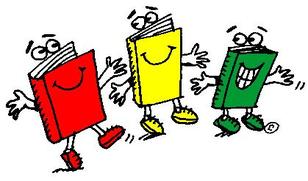 Don’t forget if your child would like to celebrate their birthday with the school by buying a book you just need to return the slip with payment (50p, £1 or £2.50) on the week before your child’s birthday.  Your child will then get the opportunity during that week to select a book of their choice which they will get the chance to show to the school at the next Celebration Worship. A letter was sent out at the start of term but if you have lost it please pop into the office for another copy.  Thank you for all the books we have received this year – the children have really enjoyed them.  Cool Milk SchemeDon’t forget if you would like your child to receive milk in school your child must be registered with Cool Milk.   You can apply on line at www.coolmilk.com or by paper application (copies held in the school office).  You must register your child by Tuesday 5pm to start receiving milk the following week.  If you have any questions regarding this you can contact Cool Milk directly on 0844 854 2913.  If your child is in Acorns and under 5 they will receive milk FREE but you must ensure that your child is registered before their 5th birthday if you wish your child to continue with milk. “Seedy Saturday”The Alton Local Food Initiative is running their annual “Seedy Saturday” on Saturday 10th February - 10 am – 12 pm at the Alton Methodist Church Hall.  There will be packets of seed you can take for a small donation or you can bring any surplus seeds you have to swap for others. Refreshments will be available.   Find out more about ALFI by visiting their website www.AltonLocalFood.org.ukMessage from the PTFAKeep a look out for details in book bags about our upcoming Movie night on Friday 23rd February and the Easter Cup Cake competition and Cake Sale on Monday 26th March.February Half Term ActivitiesWatch out in your child’s book bags for details about “Get Activated” and “Rural Areas Play Project” offering various activities for your child to participate in over the February Half Term.  Children in Year 1 – to Year 4 should have received a flyer from Kingsley Tennis Centre about a Tennis Festival on Tuesday 15th February – spaces are limited so please ensure you contact them directly if you would like your child to take part.  Alton Town Council is also organising Alton’s Traditional Pancake Race on Tuesday 13th February.  See attached flyer for more information.Mrs Maria Lloyd Please scroll down for the Term Dates ListClass AssembliesAll assemblies start promptly at 3.00 pm in the Hall    Y1 – Friday 23rd February  Y2 – Friday 2nd March   Y6 – Friday 9th March   Y3 – Friday 16th March   Acorns – Friday 23rd MarchSCHOOL WEEKLY TIMETABLEThis Week’s Collective Worship Theme: Preparing for Lent (begins in Half Term)Spring Term 20184th January – 9th FebruaryHalf Term – 12th February – 16th February20th February – 29th March(NB: INSET Day – 19th February)Easter Holiday – 30th March –13th AprilSummer Term 201816th April – 25th May(NB: 7th May – Bank Holiday)Half Term – 28th May – 1st June5th June – 20th July(NB: INSET Days – 4th June & 23rd July)Andrews’ Endowed Church of England Primary School - Spring Term 2018 Dates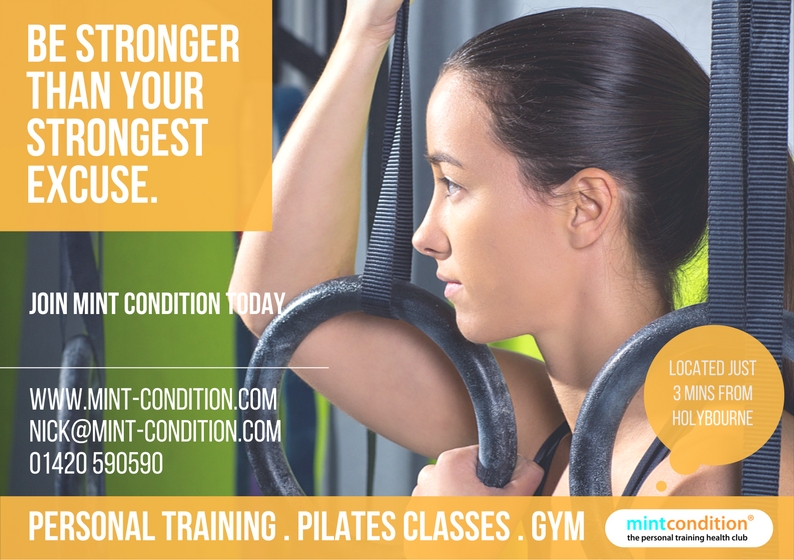 Spring Term[Weekly Timetable on P2]w/e 2nd February 2018Year 2Anna – for mastering her 2x tables.Year 4Chloe – for independently accessing the computer for her learning.Year 3Ben – for his maths problem solving.Year 5John – for wonderful story writing.   ClassYear 1Madison S: For being a fantastic learner.Kobi C: For being a kind and thoughtful friend.Year 2Tristan G: For being a kind and thoughtful friend.Mallory E: For an outstanding piece of homework.Year 3Lillie S: For great work answering questions during Guided Reading.Leisha B-B: For using joins when writing.Year 4Joseph B: For responding to feedback and taking learning into his own hands.Daisy S: For working hard in subjects and offering more answers.Year 5Poppy R: For greater responsibility.Joshua B: For great enthusiasm.Year 6Myles S: For showing a caring attitude to the school.Edward F: For working resiliently on his writing comparison.Monday5th                Tuesday    6th  Wednesday7th         Thursday8th                     Friday 9th                Morning8.55 –12.00Class Collective WorshipWoodwind LessonsBrass LessonsViolin LessonsCelebration Worship 10.10 amKS2 Collective Worship 9.05 amHampshire Fire Service Assembly Yr 1 & 2  10.10 am(Y1 & 2 Parents Welcome)Whole School Collective Worship9.05 amRev Chris (Parents welcome)Guitar LessonsLunchtime12.00 – 1.15pmKnitting ClubY5/Y6 Card ClubY1/Y2Gardening ClubY4 – Y6Chess ClubY3-Y6Puzzle ClubY1/Y2“Our Community” ClubY1 – Y6Handbells Y3/Y4Computer ClubY5/Y6Afternoon1.15 –3.30After SchoolActivitiesFilm ClubY3 – Y63.30 – 4.20 pmCross CountryParents’ Evening and Book Fair3. 40 to 5.00 pmFootball ClubY5 & Y63.30 – 4.30 pmPompey FootballYear 1-64 of 53.30–4.30pmNO DRAMA CLUB THIS WEEKCM SportsYear R-64 of 53.30-4.30pmEvening ActivitiesParents’ Evening and Book Fair5.00 – 8.00 pmFebruary 2018February 2018Thurs 1stY5/Y6 – Alton Schools Boys Football Competition – Anstey ParkFri 2nd Y1/Y2 – CM Sports Football Coaching Tournament Amery Hill  5 – 6 pm  4 of 4Tues 6thParents’ Evening – 3.40 to 6.30 pmTues 6th All Years Cross Country Wed 7thAcorns Open ClassroomWed 7thY1 & 2 Hampshire Fire Service visit schoolThurs 8thParents’ Evening -  5.00 to 8 pmMon 12th Half Term beginsMon 19thINSET DAY – Staff TrainingFri 23rd PTFA Movie nightMon 26th Year 5 Trip to Wisley GardensMarch 2018March 2018Fri 2nd Year 1 to Winchester Science CentreThurs 29th Easter Church Service at Church of the Holy RoodMon 26th PTFA Easter Cup Cake competition and saleThurs 29th End of Spring Term